TÉMATICKÝ PLÁN	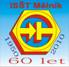 INTEGROVANÁ STŘEDNÍ ŠKOLA TECHNICKÁ MĚLNÍKObor		: Podnikání 3-leté     64-41--L/524Předmět	: Cvičení z účetnictvíTřída		: 2.PDDotace	: 10 hodin za školní rok		Zpracoval	: Ing. Naďa MartinkováDoporučeno metodickou komisí dne: 31.8.2010       Ing. Naďa Martinková							          	Předseda metodické komiseSchváleno ředitelem ISŠT Mělník dne: ….………………………………………	            							Ing. Vojtěch StritzkoMĚSÍCTÉMAPOČET HODINPOZNÁMKAŘíjenlistopadprosinecúnorkvětenOpakování učiva z 1. ročníkuZáklady účetnictvíÚčtování účetních případů na rozvahových a výsledkových účtech Souvislý účetní případÚčtování o zásobách podnikuÚčtování účetních případů o zásobách materiálu způsobem A a B včetně DPHÚčtování přírůstků a úbytků zásob vlastní výrobySouvislý účetní případ na účtování o zásobách materiálu, zboží a vlastní výrobyÚčtování o DMVýpočty a účtování daňových odpisů  rovnoměrných a zrychlenýchÚčtování o dlouhodobém majetkuSouvislý účetní případPísemná pololetní zkouškaÚčtování o krátkodobém finančním majetkuÚčetní případy ve skupinách 21 - 26 Souvislý účetní případ na účtování o majetku podnikuZúčtovací vztahy podnikuÚčetní případy o pohledávkách, závazcích a o zúčtování se zaměstnanciPísemná pololetní zkouška22222MĚSÍCTÉMAPOČET HODINPOZNÁMKA